              Provincial Grand Lodge of Londonderry & Donegal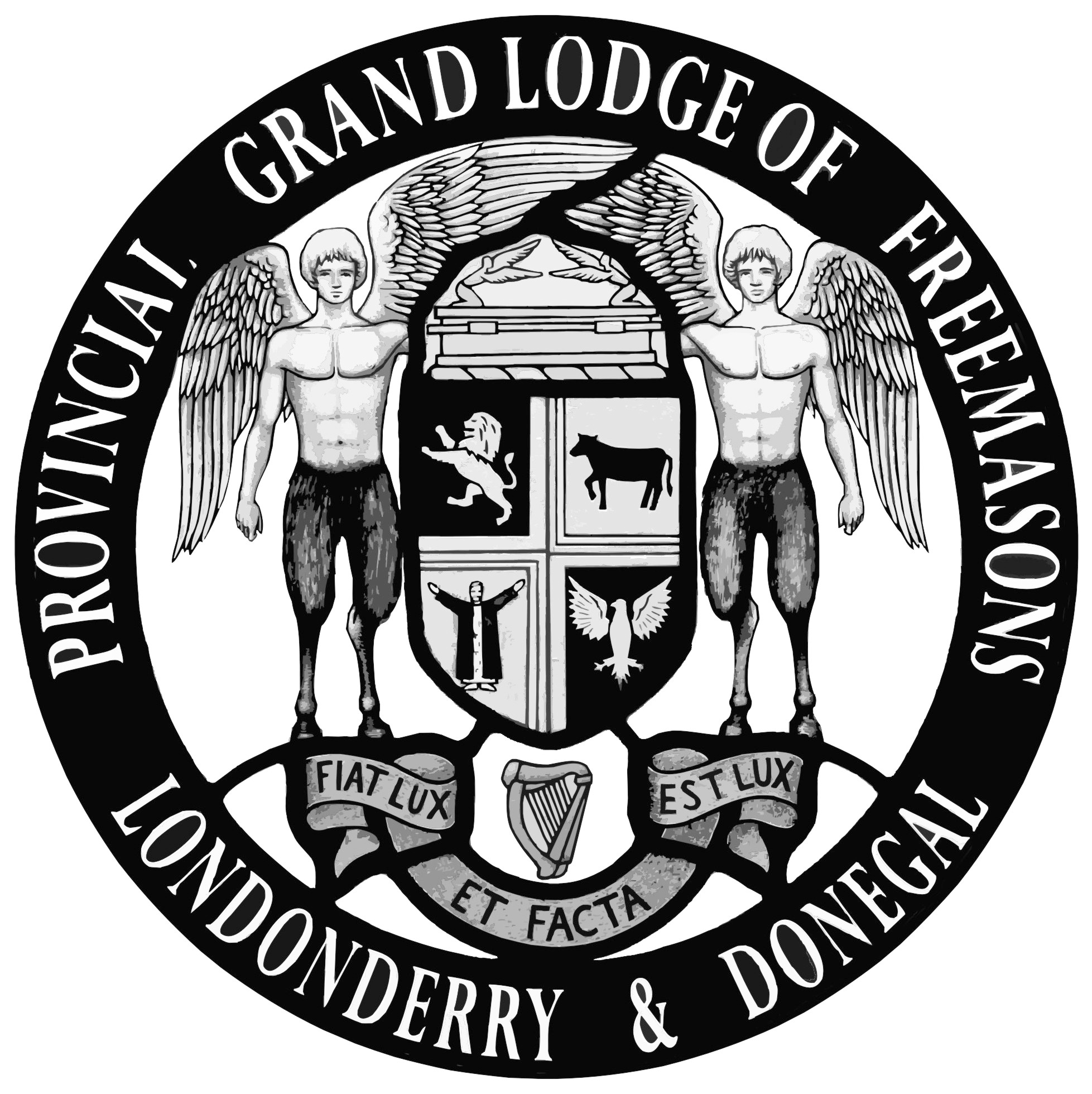 GDPR PERSONAL DATA SHEETPlease fill in the following information online, print it out, SIGN and send or give to your Lodge Secretary Lodge Name: Lodge Number: Christian Name(s): Surname: Date of Birth: Address: Post Code: Mobile: Home: Work: Email: Occupation: I hereby confirm that I have provided the personal information detailed above freely to the Lodge named and I HEREBY CONSENT to my personal data being used in accordance with the Data Protection Notice attached hereto and which I have had the opportunity to review prior to giving my consent.Signed:_____________________________________________________________________Dated:___________________________